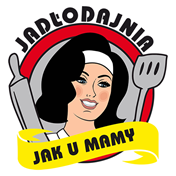 Regulamin Stołówki  w Szkole Marcina GortataProwadzonej przez FH “Oliwia”Ogólne zasady korzystania ze stołówki :1.	Z  wyżywienia na stołówce korzystać mogą uczniowie, nauczyciele i pracownicy Szkoły.2.	Stołówka wydaje obiady w dniach prowadzenia przez szkoły zajęć edukacyjnych, w godzinach od  12:00  do 14:003.	Posiłki wydawane są na podstawie karnetów abonamentowych.4.	Korzystający ze stołówki spożywają obiady wyłącznie na terenie stołówki.5.	W stołówce podczas wydawania obiadów:•	Obowiązuje samoobsługa przy odbieraniu posiłków;•	Należy zachowywać porządek, nie należy krzyczeć ani prowadzić głośnych rozmów;•	Uczniowie powinni stosować się do poleceń nauczycieli i obsługi stołówki.6.	Zabronione jest wynoszenie naczyń i sztućców poza teren stołówki.                                                                Obiady abonamentowe                                                              Rejestracja abonamentów7.	Rodzice (opiekunowie) zgłaszają dzieci do stołówki wypełniając KARTĘ ZGŁOSZENIA UCZNIA NA OBIADY. Informacje z karty wprowadzane są do prowadzonej przez Stołówkę ewidencji.8.	Dla uczniów oraz osób wprowadzonych do ewidencji wydawane są karnety abonamentowe uprawniające do korzystania z posiłków.9.	Na podstawie wpisu do ewidencji stołówka wydaje duplikaty karnetów abonamentowych w przypadku zagubienia oryginału. Opłata za wydanie duplikatu karnetu wynosi 3 zł płatne gotówką w kasie stołówki.                                                              Cena posiłków i opłaty10.	Karnety abonamentowe obejmują wszystkie dni miesiąca, w których stołówka przygotowuje posiłki dla uczniów. Dla każdego miesiąca wykaz tych dni uzgadniany jest z Dyrektorem Szkoły.11.	Karnety abonamentowe wydawane są po uiszczeniu opłaty abonamentowej,  na podstawie okazania potwierdzenia przelewu dokonanego na rachunek bankowy operatora stołówki na nr konta13 1750 0012 0000 0000 2368 5523                           Tytuł przelewu powinien zawierać: IMIĘ I NAZWISKO DZIECKA, KLASA, SZKOŁA!12.	Wysokość opłaty abonamentowej jest iloczynem ceny jednostkowej obiadu oraz ilości dni abonamentowych w danym miesiącu. Abonament opłacany jest z góry do 3-go dnia każdego miesiąca.13.        Informacja o wysokości opłaty za dany miesiąc będzie dostępna z początkiem każdego miesiąca na stronie internetowej Szkoły oraz na tablicy informacyjnej w Szkole.14.	Cena jednostkowa obiadu abonamentowego wynosi:- 10.50 zł  (standard, sugerowana grupa wiekowa 7-12 lat)- 13.00 zł   (powiększony, sugerowana grupa wiekowa 13-18 lat)                                                       Odwołanie posiłku i rozliczenie15.	Osoby korzystające z karnetów abonamentowych mogą zgłosić odwołanie posiłków najpóźniej do godziny 8:30 w dniu którego odwołanie dotyczy. Odwołania mogą być zgłaszane wyłącznie SMSem  pod numer  511 487 300. W treści wiadomości proszę wpisać:•	 ODWOŁANIE OBIADU•	Imię Nazwisko•	Klasa (dotyczy uczniów)•	Daty których dotyczy odwołanie16.	Opłaty za posiłki odwołane w trybie opisanym w punkcie poprzednim, operator stołówki zwraca poprzez stosowne pomniejszenie opłaty za kolejny miesiąc. W przypadku braku kontynuacji abonamentu, opłaty zostaną zwrócone gotówką lub przelewem na wskazane konto w terminie 10 dni od zakończenia miesiąca za który były naliczone.                                                                       Posiłki dietetyczne17.	Operator stołówki umożliwia żywienie osób z alergiami w ramach diet specjalistycznych. Informacje na ten temat dostępne są u intendenta stołówki.                                                                                    Kontakt18.	Wszelkie sprawy związane z bieżącą działalnością stołówki prosimy kierować do Intendenta stołówki.•	Kontakt telefoniczny 512 439 712•	Kontakt mailowy: magdalelnaszadkowska03@gmail.com